Publicado en Madrid el 17/09/2021 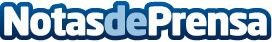 El tifón Chanthu se une a la tormenta perfecta para el transporte internacional desde China según AdeepiAdeepi, especialistas en EPI y vestuario laboral, desvela las causas de la tormenta perfecta que está teniendo lugar en el transporte internacional desde ChinaDatos de contacto:Adeepihttps://www.adeepi.com983 219 355Nota de prensa publicada en: https://www.notasdeprensa.es/el-tifon-chanthu-se-une-a-la-tormenta-perfecta Categorias: Internacional Nacional Logística E-Commerce Consumo Otras Industrias http://www.notasdeprensa.es